KAPCSOLATI HÁLÓÍrd/rajzold le, hogy ki mindenkivel került kapcsolatba a rózsaszín unikornis a mesében! Szaggatott vonallal kösd hozzá, akit nem kedvelt vagy barátságtalan volt vele, hullámos vonallal, aki segített neki! Egyenes vonallal azt kösd hozzá, akihez nem fűzte különösebb érzelem. Rajzodat kiegészítheted olyan szereplőkkel, akik nem jelennek meg a mesében, de az unikornis találkozhatott velük a körhintán vagy az állatkertben.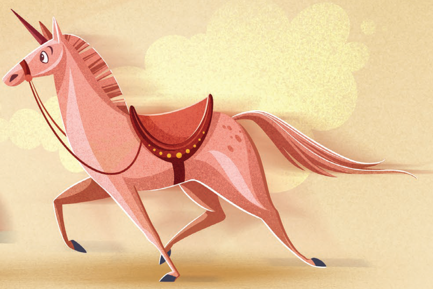 